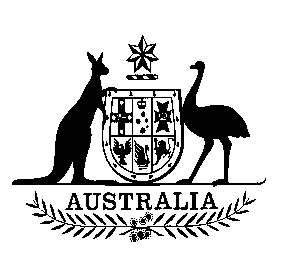 SENATE STANDING COMMITTEEFOR THESCRUTINY OF BILLSNINTH rePORTOF201124 August 2011ISSN 0729-6258SENATE STANDING COMMITTEE FOR THE SCRUTINY OF BILLSMEMBERS OF THE COMMITTEESenator M Fifield (Chair)Senator C Brown (Deputy Chair)Senator M Bishop Senator S EdwardsSenator G MarshallSenator R SiewertTERMS OF REFERENCEExtract from Standing Order 24(1)	(a)	At the commencement of each Parliament, a Standing Committee for the Scrutiny of Bills shall be appointed to report, in respect of the clauses of bills introduced into the Senate, and in respect of Acts of the Parliament, whether such bills or Acts, by express words or otherwise:(i)	trespass unduly on personal rights and liberties;(ii)	make rights, liberties or obligations unduly dependent upon insufficiently defined administrative powers;(iii)	make rights, liberties or obligations unduly dependent upon non-reviewable decisions;(iv)	inappropriately delegate legislative powers; or(v)	insufficiently subject the exercise of legislative power to parliamentary scrutiny.(b)	The Committee, for the purpose of reporting upon the clauses of a bill when the bill has been introduced into the Senate, may consider any proposed law or other document or information available to it, notwithstanding that such proposed law, document or information has not been presented to the Senate.SENATE STANDING COMMITTEE FOR THE SCRUTINY OF BILLSNINTH REPORT OF 2011The Committee presents its Ninth Report of 2011 to the Senate. No responses were received for the committee's consideration during this sitting week.Senator Mitch FifieldChair